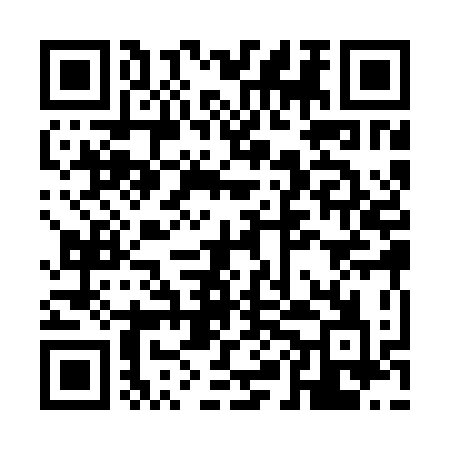 Ramadan times for Tagala, EstoniaMon 11 Mar 2024 - Wed 10 Apr 2024High Latitude Method: Angle Based RulePrayer Calculation Method: Muslim World LeagueAsar Calculation Method: HanafiPrayer times provided by https://www.salahtimes.comDateDayFajrSuhurSunriseDhuhrAsrIftarMaghribIsha11Mon4:444:446:5912:424:216:266:268:3312Tue4:414:416:5612:424:236:296:298:3513Wed4:384:386:5312:414:256:316:318:3814Thu4:354:356:5012:414:276:336:338:4015Fri4:314:316:4712:414:296:366:368:4316Sat4:284:286:4412:404:316:386:388:4617Sun4:254:256:4112:404:326:406:408:4918Mon4:214:216:3912:404:346:426:428:5119Tue4:184:186:3612:404:366:456:458:5420Wed4:144:146:3312:394:386:476:478:5721Thu4:114:116:3012:394:406:496:499:0022Fri4:074:076:2712:394:426:526:529:0323Sat4:044:046:2412:384:436:546:549:0624Sun4:004:006:2112:384:456:566:569:0825Mon3:563:566:1812:384:476:586:589:1126Tue3:533:536:1612:374:497:017:019:1427Wed3:493:496:1312:374:507:037:039:1828Thu3:453:456:1012:374:527:057:059:2129Fri3:413:416:0712:374:547:077:079:2430Sat3:373:376:0412:364:557:107:109:2731Sun4:334:337:011:365:578:128:1210:301Mon4:294:296:581:365:598:148:1410:342Tue4:254:256:551:356:018:178:1710:373Wed4:214:216:531:356:028:198:1910:404Thu4:174:176:501:356:048:218:2110:445Fri4:124:126:471:346:058:238:2310:486Sat4:084:086:441:346:078:268:2610:517Sun4:034:036:411:346:098:288:2810:558Mon3:593:596:381:346:108:308:3010:599Tue3:543:546:361:336:128:328:3211:0310Wed3:493:496:331:336:148:358:3511:07